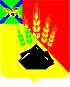 АДМИНИСТРАЦИЯ МИХАЙЛОВСКОГО МУНИЦИПАЛЬНОГО РАЙОНА РАСПОРЯЖЕНИЕ
28.02.2020                                         с. Михайловка                                                           № 103-раО проведении торжественного мероприятия, посвящённого Международному женскому днюС целью расширения качественных и доступных культурно-досуговых услуг и культурных благ населению Михайловского муниципального района, сохранения и развития национального культурного наследия Михайловского муниципального района, в соответствии с муниципальной программой «Развитие культуры Михайловского муниципального района на 2019-2021 годы», утверждённой постановлением администрации Михайловского муниципального района № 1327-па от 29.12.2018 1. Организовать и провести 05 марта 2020 года в районном Доме культуры с. Михайловка торжественное мероприятие, посвящённое Международному женскому дню.2. Утвердить План торжественного мероприятия, посвящённого Международному женскому дню (Прилагается).3. Отделу по культуре и молодежной политике управления культуры и внутренней политики (Рябенко А.Ю.), муниципальному межпоселенческому бюджетному учреждению культуры Михайловского муниципального района «Методическое культурно-информационное объединение» (Кузьменко О.В.) подготовить и провести мероприятие согласно прилагаемому Плану.4 Муниципальному бюджетному учреждению «Редакция районной газеты «Вперед» Михайловского муниципального района (Карпенко А.Ю.) обеспечить освещение мероприятия в средствах массовой информации.5. Муниципальному казенному учреждению «Управление по организационно-техническому обеспечению деятельности администрации Михайловского муниципального района» (Горшкову А.П.) опубликовать данное распоряжение на официальном сайте администрации Михайловского муниципального района.6. Контроль над исполнением данного распоряжения возложить на заместителя главы администрации муниципального района Саломай Е.А.Глава Михайловского муниципального района –Глава администрации района                                                       В.В. АрхиповУТВЕРЖДЕНраспоряжением администрацииМихайловского муниципального районаот 28.02.2020 № 103-раПлан торжественного мероприятия, посвящённого Международному женскому дню№п/пДата, время, место проведениямероприятияФорма мероприятия Участники 1.05.03.202011.00РДК с. МихайловкаТоржественное мероприятие, посвящённое Международному женскому дню:1) Награждение Почётными грамотами и Благодарностями главы Михайловского муниципального района, Почётными грамотами и Благодарностями Думы Михайловского муниципального района;2) Праздничный концерт.Глава Михайловского муниципального района – глава администрации Михайловского муниципального района;Председатель Думы Михайловского муниципального района;Заместитель председателя Думы Михайловского муниципального района;Первый Заместитель главы администрации Михайловского муниципального района;Представители общественных организаций городского и сельских поселений Михайловского муниципального района;Представители администрации Михайловского муниципального района;Работники учреждений культуры и образования Михайловского муниципального района.